Železné hory dotazníkeTwinning *Povinné poleKde se nachází Železné hory ? *Střední čechySeverní čechyVýchodní čechypohled na Železné hory od Ronova nad Doubravouko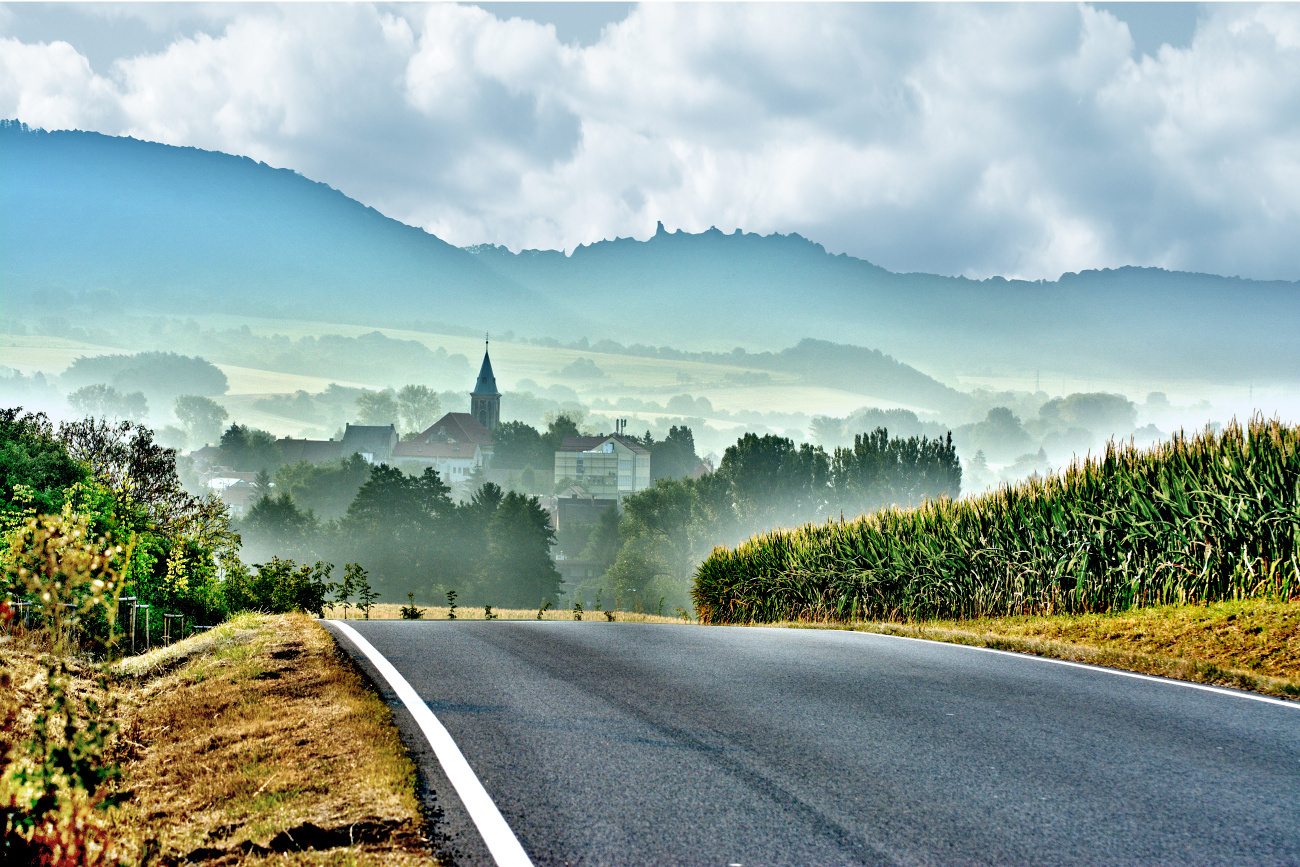 Mezi nejnavštěvovanější zříceniny patří *České Lhotice a FilipovHorní Brado a HoješínLichnice a OhebJakou mají rozlohu Železné hory ? *508km2761,8 km2380km2Co se nachází v Hlinsku ? *zřícenina hradurozhlednaskanzen lidových staveb BetlémKde se nachází muzeum loutek ? *HlinskoČáslavChrudimJak se jmenuje nejstarší lípa v Čechách ? *KlokočovskáŽižkovaMasarykovaZřícenina hradu xy poblíž vodní přehrady Seč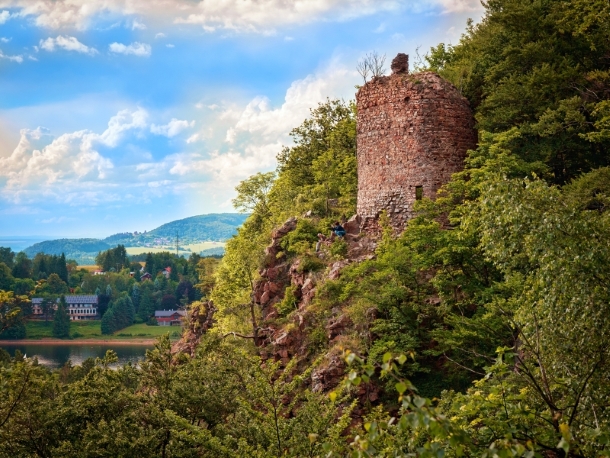 Muzeum loutkářských kultur 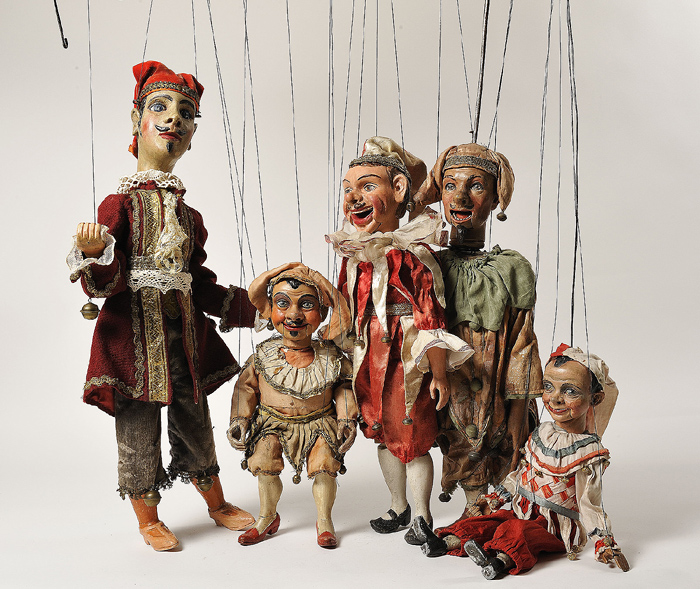 Jaké řeky zde protékají ? *Vltava, Odra, MoravaLabe, Doubrava, ChrudimkaChrudimka, Doubrava, OhřeNejvyšším štítem Železných hor je *KrkaňkaBučinaVestecK ohroženým rostlinám v Železných horách patří *Vrba borůvkovitá a mečík střechovitýSmrk ztepilý a rýmovníkVrba borůvkovitá a bařička přímořskáVyhlídka Dívčí kámen nad Lovětínskou roklí u Lichnice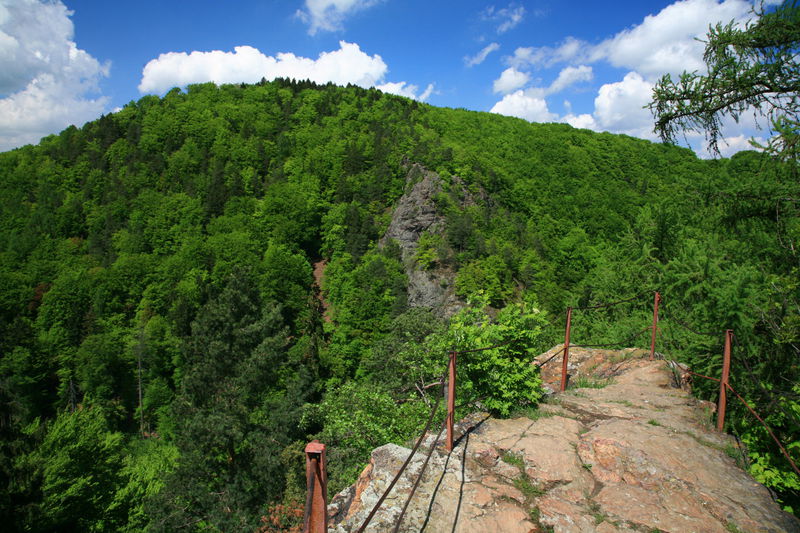 Kraskov je *zřícenina hradurozhlednavodní plochahttps://goo.gl/forms/5rp852xDyKljOdD33